Sensory Walk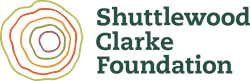 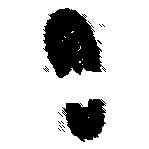 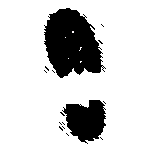 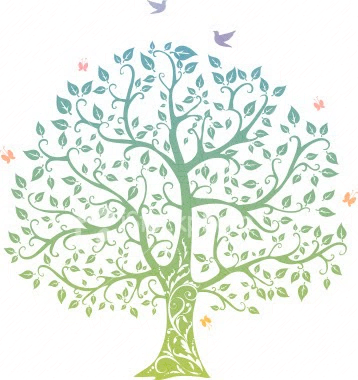 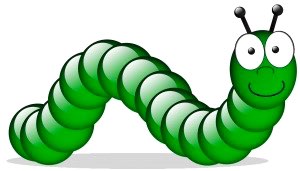 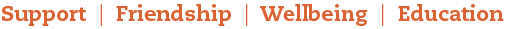 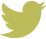 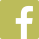 2.00pm – 3.00pm Commencing 1st JuneWith a refreshment afterwards at Ulverscroft Grange 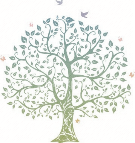 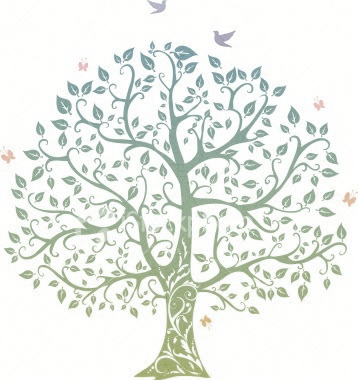 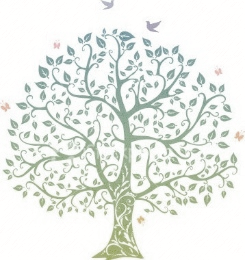 £3.00 per couple (booking essential)Please note that this is a led walk, but carers are required.  For people living with dementia and their carersJoin us to experience our new sensory dementia walk2015Every Monday – excluding Bank HolidaysMeeting at Ulverscroft Grange, Whitwick Road, Ulverscroft, Leicestershire LE67 9QB